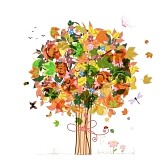 　ハングル講座（後期）　参加者募集 アニョハセヨ　松山・平澤友好協会です。韓国・平澤（ピョンテク）市は、松山市の友好都市で、当協会では市民レベルの交流を進めています。そこで、韓国に興味を持たれている皆様、「ハングル講座」を通して、韓国の文化に触れてみませんか？松山市在住で指導経験豊かな 장 영숙（チャン・ヨンスク）先生に、楽しく韓国語を指導して頂きます。今回も前期に引き続き「韓国ドラマ」を教材に、俳優のセリフから文法を勉強したり、韓国文化を垣間みたりと、韓国語のレベル別にグループ（初級・中級・上級）を分けて、日常会話を学びます。第２回目の後半（マダン）では、韓国のゲーム（ユンノリ）、韓服を着て写真撮影したり、韓国の文化を楽しんで頂こうと計画しています。韓国人留学生のサポートもあり、初心者の方も大歓迎ですよ。下記の日程で開催しますので、多くの皆さまのご参加をお待ちしています。楽しく一緒に学びましょう！開催日程★　講　師　：　장 영숙　先生　　★　受講者　：　３０人（先着順）★　受講料　：　３回分　1,500円(会員)、　3,500円（非会員）＊初回時にご用意下さい。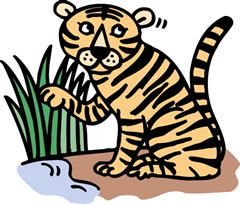 №日　　時場　　所第1回平成29年11月5日（日）午後1時～4時コムズ　第2会議室第2回平成29年11月19日（日）午後1時～4時コムズ　第5会議室第3回平成29年12月 3日（日）午後1時～4時コムズ　第2会議室申込先：「松山・平澤友好協会」事務局　へ松山・平澤友好協会　ホームページより 友好協会　事務局      　　　[E-mail] matsu.hira.kyoukai@gmail.com　 　 [TEL]　070-5356-0403※氏名・電話番号・ハングル経験をお知らせ下さい。